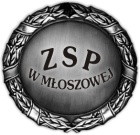 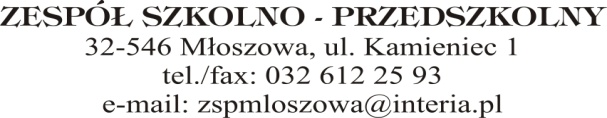 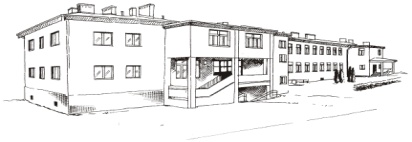 Regulamin korzystania z szafek szkolnych w Szkole Podstawowej im. 550 Rocznicy Zwycięstwa Grunwaldzkiego w MłoszowejPostanowienia ogólne.Szafki są własnością szkoły.Uczeń nabywa prawo do bezpłatnego korzystania z przydzielonej szafki jedynie w czasie nauki w Szkole Podstawowej im. 550 Rocznicy Zwycięstwa Grunwaldzkiego w Młoszowej i po dostarczeniu wychowawcy podpisanych przez siebie i rodziców/prawnych opiekunów odpowiednich oświadczeń, których wzór stanowią załączniki nr 2 i 3 oraz podpisu na załączniku nr 1.Jedna szafka jest przeznaczona dla jednego ucznia.Na każdej szafce znajduje się jej numer.Każda szafka posiada dwa klucze: jeden do użytku ucznia i drugi zapasowy, który pozostaje w szkole i nie podlega wydawaniu (klucz służy do awaryjnego jej otwierania).Nie ma możliwości samowolnego przekazywania szafek przez rodziców i uczniów osobom trzecim.Szafki szkolne służą uczniom do przechowywania podręczników, zeszytów i innych przyborów szkolnych.Uczeń, który otrzymał szafkę szkolną zobowiązany jest do jej należytego użytkowania i poszanowania.Uczniowie korzystający z szafek zobowiązani są znać i stosować postanowienia niniejszego Regulaminu.Obowiązki użytkowników szafek.Użytkownik szafki ponosi odpowiedzialność za jej zawartość.Uczniowie mają obowiązek utrzymywać szafki w czystości.W szafkach nie należy przechowywać rzeczy wartościowych.Za rzeczy pozostawione w szafce szkoła nie ponosi odpowiedzialności.Niedopuszczalne jest przechowywanie w szafkach szkolnych substancji chemicznych, np. wytwarzających nieprzyjemne zapachy, żrących, itp.Uczeń nie powinien przechowywać w szafce: przedmiotów szklanych, niezjedzonych kanapek i innej żywności, napojów z niezabezpieczonym zamknięciem, brudnej odzieży.Uczniowie powinni dbać o wygląd i estetykę przydzielonych szafek, dlatego zabrania się dokonywać wewnątrz i na zewnątrz szafki napisów, rysunków, przyklejania plakatów, zdjęć oraz innych działań mających skutek trwały.Uczeń nie może udostępniać przydzielonej szafki innym uczniom, a także zamieniać się z nimi na szafki.Nie ma możliwości samowolnego przekazywania szafek przez rodziców i uczniów osobom trzecim.W przypadku korzystania z szafki niezgodnie z przeznaczeniem, uczniowi zostanie odebrane prawo do korzystania z niej.Uczniom zabrania się samowolnego „dorabiania” kluczy do szafek.Uczeń zabezpiecza swoje mienie pozostawione w szafce poprzez jej zamykanie, niepozostawianie klucza w zamku i nieudostępnianie go osobom trzecim.Przed dłuższą przerwą w zajęciach szkolnych (ferie, święta) należy całkowicie opróżnić szafkę.Pod koniec roku szkolnego (w terminie określonym w danym roku szkolnym) należy opróżnić szafkę ze wszystkich znajdujących się tam przedmiotów. W przypadku pozostawienia rzeczy w szafce na okres wakacji, przedmioty te zostaną usunięte przez pracowników obsługi.Ewentualne kradzieże mienia oraz wszelkie uszkodzenia szafki powinny być natychmiast zgłaszane przez ucznia wychowawcy, a w przypadku jego nieobecności – do Dyrektora lub Wicedyrektora szkoły.Wszyscy uczniowie szkoły zobowiązani są znać, przestrzegać i stosować postanowienia niniejszego Regulaminu.Za nieprzestrzeganie postanowień Regulaminu np. zniszczenie szafki lub korzystania z niej niezgodnie z przeznaczeniem, uczeń podlega karom statutowym.W sprawach nieunormowanych w niniejszym Regulaminie decyzje rozstrzygające podejmuje Dyrektor Szkoły.Obowiązki Szkoły.Zapewnia przydzielenie szafek uczniom. Szafki są  ponumerowane.Zapewnia konserwację szafek, wynikającą z normalnego użytkowania.Szkoła zastrzega sobie prawo do otwierania szafek bez informowania ucznia w przypadku:naprawy lub konserwacji,w razie podejrzenia przechowywania przedmiotów mogących stanowić jakiekolwiek zagrożenie, wydzielających intensywne zapachy lub innych, uznanych za niebezpieczne, a w szczególności o posiadanie przez ucznia substancji odurzających, papierosów, narkotyków lub alkoholu,przeszukania przez policję lub inne organy do tego uprawnione.IV.	Klucze i zasady ich użytkowania.Każda szafka posiada dwa klucze: jeden do użytku ucznia i drugi zapasowy, który pozostaje w szkole i nie podlega wydawaniu (klucz służy do awaryjnego jej otwierania).Uczeń otrzymuje klucz do szafki, który podlega zwrotowi przed zakończeniem roku szkolnego. Zwrotu dokonuje się na ręce wychowawcy.Uczniowie kontynuujący naukę w szkole ponownie otrzymują klucz do szafki po rozpoczęciu roku szkolnego.Uczniowie kończący naukę w szkole zobowiązani są do zwrotu klucza najpóźniej do 15 czerwca.Uczniowie przenoszący się do innej szkoły w trakcie roku szkolnego, oddają klucz przed odebraniem dokumentów ze szkoły.Zarówno odbiór, jak i zwrot klucza uczeń potwierdza własnoręcznym podpisem na zbiorczej liście klasy posiadanej przez wychowawcę.W przypadku zgubienia lub kradzieży klucza, uczeń zobowiązany jest do bezzwłocznego powiadomienia o tym fakcie sekretariatu szkoły.W wyżej opisanej sytuacji, szafka zostanie otwarta kluczem zapasowym, a jej zawartość przekazana uczniowi.W przypadku zniszczenia, kradzieży lub zgubienia klucza rodzice ucznia/prawni opiekunowie ponoszą koszt wykonania jego kopii.W przypadku uszkodzenia zamka szafki przez użytkownika rodzic/prawny opiekun ucznia dokonuje wymiany zamka na własny koszt.W przypadku uszkodzenia szafki przez użytkownika rodzic/prawny opiekun ucznia dokonuje wymiany szafki lub naprawy szafki na własny koszt.W przypadku uszkodzenia cudzej szafki, rodzic/prawny opiekun ucznia, który dokonał zniszczenia , naprawia zniszczoną szafkę na własny koszt.Uczniowie zabezpieczają swoje mienie pozostawione w szafkach poprzez ich zamykanie, niepozostawianie klucza w zamku i nieudostępnianie go innym osobom.Kontrola szafek.Postępowanie wyjaśniające w przypadkach szczególnych prowadzi Dyrektor lub Wicedyrektor szkoły oraz Pedagog szkolny.W wyjątkowych i uzasadnionych sytuacjach Dyrektor lub Wicedyrektor szkoły ma prawo do otwarcia szafki. W każdym takim przypadku sporządzana jest pisemna notatka. W powyższym przypadku we wglądzie uczestniczą minimum 2 osoby (w tym uczeń lub jego rodzic, ewentualnie przedstawiciel danej klasy).W przypadku przeszukania przez Policję lub inne organy do tego uprawnione sporządzany jest protokół przeszukania zgodnie z obowiązującymi przepisami.W celu sprawdzenia prawidłowości użytkowania szafek mogą być przeprowadzane kontrole okresowe. Kontrole przeprowadzać będzie Komisja, w skład której wejdzie Dyrektor Szkoły (lub jego zastępca), pedagog szkolny i przedstawiciel SU. Doraźne kontrole może przeprowadzać wychowawca klasy wraz z uczniami.Uczeń na każde wezwanie Dyrektora, Wicedyrektora szkoły lub wychowawcy, musi okazać rzeczy przechowywane w szafce.W przypadku odmowy otworzenia szafki lub podejrzenia ucznia o naruszenie obowiązków użytkownika szafek zawartych w punktach II.4-II.6 Dyrektor  szkoły lub jego zastępca ma prawo wglądu do szafki bez zgody ucznia. W każdym takim przypadku sporządzana jest pisemna notatka. W powyższej sytuacji we wglądzie uczestniczą minimum 3 osoby (w tym wychowawca lub/i pedagog szkolny oraz właściciel szafki-jeżeli jest obecny w szkole).VI.	Szkody i naprawy.Wszystkie usterki należy zgłaszać do sekretariatu szkoły, nie można dokonywać napraw samodzielnie.Uczeń zgłaszający usterkę, powinien podać numer szafki i określić rodzaj oraz przyczynę usterki.Za umyślne uszkodzenie szafki przez użytkownika, odpowiedzialność materialną ponosi uczeń i jego rodzic/prawny opiekun.W przypadku kiedy znany jest sprawca dewastacji szafki uczniowskiej, to on jego rodzic/opiekun prawny ponosi całkowity koszt związany z naprawą lub wymianą – zakupem nowej szafki.Uczeń zgłaszający zagubienie lub zniszczenie klucza, powinien podać numer klucza i szafki, a w przypadku konieczności otwarcia szafki zapasowym kluczem, okazać legitymację szkolną.VII.	Postanowienia końcowe.Szkoła nie ponosi odpowiedzialności za rzeczy pozostawione w szafkach szkolnych.Wychowawca klasy corocznie zaznajamia z treścią Regulaminu rodziców i uczniów klasy. Uczniowie zobowiązani są znać, przestrzegać i stosować postanowienia niniejszego Regulaminu. Stosowne oświadczenie o przestrzeganiu zasad niniejszego Regulaminu podpisuje uczeń i jego rodzic. Wzór Oświadczenia stanowi załącznik nr 2 i 3 do tego Regulaminu.Za nieprzestrzeganie postanowień Regulaminu konsekwencje wobec uczniów wyciąga Dyrektor Szkoły zgodnie z obowiązującymi w tym zakresie przepisami prawa.W sprawach nieunormowanych w niniejszym Regulaminie decyzje rozstrzygające podejmuje Dyrektor Szkoły.Regulamin wchodzi w życie zarządzeniem Dyrektora szkoły.